Co-Intervention Maths – Atelier 1N 1 – La conversion des heures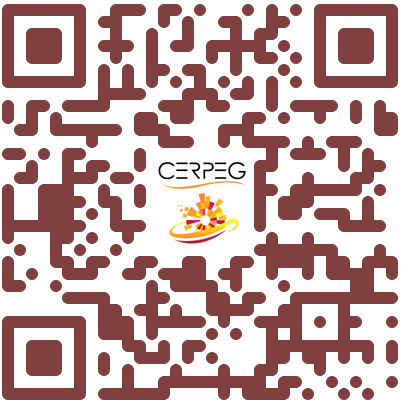 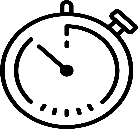 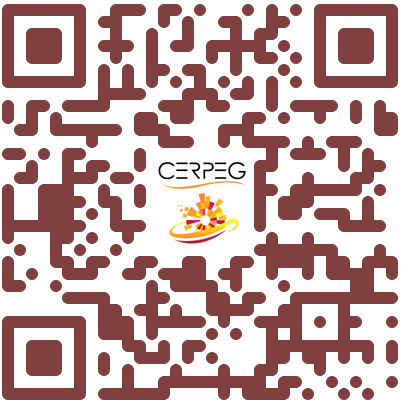 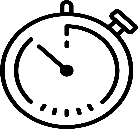 Convertir le plus rapidement possible la valeur ! En inscrivant dans le tableau les valeurs attendues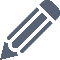   En renseignant le formulaire en ligne 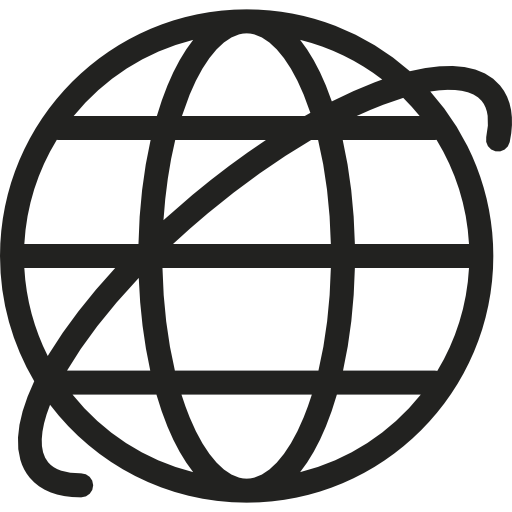 1. Convertis les heures en centième d’heuresMon atelier pour apprendre à…Convertir des heures en centième d’heureSALARIÉHEURES réaliséesCONVERSIONen centième d’heureCONVERSIONen centième d’heureSALARIÉHEURES réaliséesDétail du calculHeurePierre15 minSandrine30 minNohan45 minÉric60 minDominique1h15Jade1h30Sofiane1h45Mayling2h15Remo6h30Joram8h45